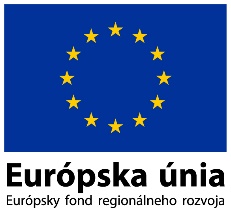 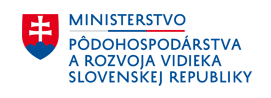 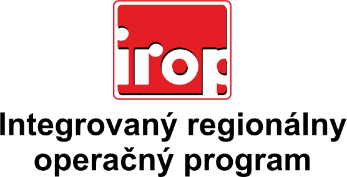 Zoznam odborných hodnotiteľovZoznam odborných hodnotiteľovKód výzvyMená odborných hodnotiteľovIROP-PO2-SC222-2016-13       4. hodnotiace koloJUDr. Eva GyurovszkáIROP-PO2-SC222-2016-13       4. hodnotiace koloIng. Veronika KruľIROP-PO2-SC222-2016-13       4. hodnotiace koloJUDr. Peter LakotaIROP-PO2-SC222-2016-13       4. hodnotiace koloMgr. Patrik Saxa